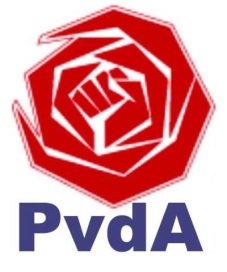 Motie De raad van de gemeente Tilburg  in vergadering bijeen op Raadsbesluit: Titel: structurele opvang dakloze arbeidsmigrantenConstateert dat:Dakloze arbeidsmigranten volgens rijksregels niet opgevangen mogen worden.Dakloze arbeidsmigranten volgens de rijksoverheid tijdens de coronagolven opgevangen moesten worden.Dakloze arbeidsmigranten vanuit opvang geholpen kunnen worden richting een ander toekomstperspectief.Dakloze arbeidsmigranten inmiddels weer op straat slapen. De roep om een structurele oplossing voor dakloze arbeidsmigranten toeneemt. Emile Roemer in zijn rapporten Geen Tweederangs Burgers pleit voor woonbescherming van arbeidsmigranten, zodat dakloosheid onder arbeidsmigranten af zal nemen. Opvang van dakloze arbeidsmigranten met een meervoudige problematiek nodig zal blijven.Tilburg een inclusieve stad is.Volgens het College voor de Rechten van de Mens dakloosheid een van de ernstigste schendingen is van het recht op huisvesting. Overwegende dat:Tilburg een stad is met een humane opvang van dak- en thuislozen.Tilburg in de winterperiode dakloze arbeidsmigranten opvang biedt.Tilburg uitgeprocedeerde vluchtelingen opvang biedt. Tilburg samen met maatschappelijke organisaties altijd in beweging is om nieuwe opvangmogelijkheden te creëren.Een structurele opvang van dakloze arbeidsmigranten met een meervoudige problematiek een welkome toevoeging is.Het gewenst is vanwege de aanzuigende werking hier het gesprek over aan te gaan met het Rijk en met grote gemeenten.  Roept het college opIn gesprek te gaan met het Rijk en met grote gemeenten over een structurele opvang van dakloze arbeidsmigranten met een meervoudige problematiek. Namens PvdA, Bea MierisRaadsvoorstel:Perspectiefnota 2022Raadsvergadering:28-06-2021